ЗАТВЕРДЖЕНОнаказ департаменту архітектури, містобудування та інспектуваннявід _______________ № ______Інформаційна карткаДиректор департаменту архітектури, містобудування, та інспектування                                                                                      А.О.Савін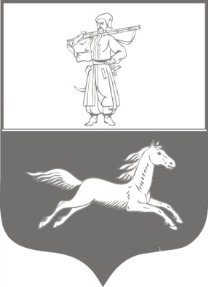 Згідно з вимогами ISO 9001Згідно з вимогами ISO 9001Інформаційна карткаВ-АП-08-18ЧЕРКАСЬКА МІСЬКА РАДАЧЕРКАСЬКА МІСЬКА РАДАЧЕРКАСЬКА МІСЬКА РАДАЗМІНА ЦІЛЬОВОГО ПРИЗНАЧЕННЯ ЗЕМЕЛЬНОЇ ДІЛЯНКИ(затвердження документації із землеустрою щодо зміни цільового призначення земельної ділянки)ЗМІНА ЦІЛЬОВОГО ПРИЗНАЧЕННЯ ЗЕМЕЛЬНОЇ ДІЛЯНКИ(затвердження документації із землеустрою щодо зміни цільового призначення земельної ділянки)ЗМІНА ЦІЛЬОВОГО ПРИЗНАЧЕННЯ ЗЕМЕЛЬНОЇ ДІЛЯНКИ(затвердження документації із землеустрою щодо зміни цільового призначення земельної ділянки)ЗМІНА ЦІЛЬОВОГО ПРИЗНАЧЕННЯ ЗЕМЕЛЬНОЇ ДІЛЯНКИ(затвердження документації із землеустрою щодо зміни цільового призначення земельної ділянки)ЗМІНА ЦІЛЬОВОГО ПРИЗНАЧЕННЯ ЗЕМЕЛЬНОЇ ДІЛЯНКИ(затвердження документації із землеустрою щодо зміни цільового призначення земельної ділянки)1Орган, який надає послугуОрган, який надає послугуДепартамент архітектури, містобудування та інспектування Черкаської міської радим. Черкаси, вул. Байди Вишневецького, 36, тел. 32-56-33Режим роботи: Пн – Пт   800-1715Обід: 1300-1400e-mail: mvk.arhitek@ukr.netДепартамент архітектури, містобудування та інспектування Черкаської міської радим. Черкаси, вул. Байди Вишневецького, 36, тел. 32-56-33Режим роботи: Пн – Пт   800-1715Обід: 1300-1400e-mail: mvk.arhitek@ukr.net2Місце подання документів та отримання результату послугиМісце подання документів та отримання результату послугиЦентр надання адміністративних послугвул. Благовісна, 170, тел. 33-07-01Режим роботи: Пн – Пт   800-1800Сб   900-1300Центр надання адміністративних послугвул. Благовісна, 170, тел. 33-07-01Режим роботи: Пн – Пт   800-1800Сб   900-13003Перелік необхідних документів, вимоги до них та спосіб поданняПерелік необхідних документів, вимоги до них та спосіб подання1. Оригінал документації із землеустрою (архівний примірник), що складається з графічної та текстової частин, розроблена землевпорядною організацією, що має ліцензію на виконання такого виду робіт.2. Заява – супровідний лист від землевпорядної організації або заявника яким передається документація із землеустрою.Подання документів здійснюється особисто замовником або уповноваженою особою, поштою, у випадках передбачених законом за допомогою засобів телекомунікаційного зв’язку.Заява встановленого зразка в оригіналі та документи згідно переліку.1. Оригінал документації із землеустрою (архівний примірник), що складається з графічної та текстової частин, розроблена землевпорядною організацією, що має ліцензію на виконання такого виду робіт.2. Заява – супровідний лист від землевпорядної організації або заявника яким передається документація із землеустрою.Подання документів здійснюється особисто замовником або уповноваженою особою, поштою, у випадках передбачених законом за допомогою засобів телекомунікаційного зв’язку.Заява встановленого зразка в оригіналі та документи згідно переліку.4Оплата Оплата Безоплатно.Безоплатно.5.Термін надання послуги Термін надання послуги Адміністративна послуга вважається наданою з моменту отримання її суб’єктом звернення. Адміністративна послуга вважається наданою з моменту отримання її суб’єктом звернення. 5Строк надання послуги Строк надання послуги Протягом 30 днів, а в разі неможливості прийняття зазначеного рішення у такий строк - на першому засіданні Черкаської міської ради після закінчення цього строку.Протягом 30 днів, а в разі неможливості прийняття зазначеного рішення у такий строк - на першому засіданні Черкаської міської ради після закінчення цього строку.6Послідовність дій при наданні послуги Послідовність дій при наданні послуги 1. Прийом, реєстрація адміністраторами Центру та передача отриманих документів до департаменту архітектури, містобудування та інспектування протягом 1 дня.2. Підготовка проекту рішення міської ради про затвердження документації із землеустрою та зміну цільового призначення земельної ділянки або мотивованої відмови в зміні цільвого призначення протягом 7 днів.3. Погодження та передача проекту рішення до відділу з питань роботи ради протягом 6 днів;4. Розгляд проекту рішення у постійних комісіях протягом 5 днів. 5. Прийняття міською радою рішення про затвердження документації із землеустрою та зміну цільового призначення земельної ділянки або мотивованої відмови в зміні цільового призначення протягом 1 дня, а в разі неможливості прийняття рішення у такий строк – на першому засіданні Черкаської міської ради після закінчення цього строку.6. Передача прийнятого рішення до департаменту архітектури, містобудування та інспектування протягом 5 днів.7. Підготовка та підписання витягу з рішення протягом 4 днів.8. Передача прийнятого рішення або відмови в його наданні адміністратору Центру протягом 1 дня.1. Прийом, реєстрація адміністраторами Центру та передача отриманих документів до департаменту архітектури, містобудування та інспектування протягом 1 дня.2. Підготовка проекту рішення міської ради про затвердження документації із землеустрою та зміну цільового призначення земельної ділянки або мотивованої відмови в зміні цільвого призначення протягом 7 днів.3. Погодження та передача проекту рішення до відділу з питань роботи ради протягом 6 днів;4. Розгляд проекту рішення у постійних комісіях протягом 5 днів. 5. Прийняття міською радою рішення про затвердження документації із землеустрою та зміну цільового призначення земельної ділянки або мотивованої відмови в зміні цільового призначення протягом 1 дня, а в разі неможливості прийняття рішення у такий строк – на першому засіданні Черкаської міської ради після закінчення цього строку.6. Передача прийнятого рішення до департаменту архітектури, містобудування та інспектування протягом 5 днів.7. Підготовка та підписання витягу з рішення протягом 4 днів.8. Передача прийнятого рішення або відмови в його наданні адміністратору Центру протягом 1 дня.7Результат послугиРезультат послугиРішення міської ради про зміну цільового призначення земельної ділянки або мотивовану відмову в зміні цільового призначення  земельної ділянки.Рішення міської ради про зміну цільового призначення земельної ділянки або мотивовану відмову в зміні цільового призначення  земельної ділянки.8Спосіб отримання результату послугиСпосіб отримання результату послугиУ спосіб, обраний замовником: особисто, поштою або через уповноваженого представника.У спосіб, обраний замовником: особисто, поштою або через уповноваженого представника.9Перелік нормативно-правових документів, що регулюють надання послугиПерелік нормативно-правових документів, що регулюють надання послуги1. Закон України «Про адміністративні послуги».2. Закон України «Про місцеве самоврядування в Україні», ст.ст. 26, 33.3. Земельний кодекс України, ст.ст. 12, 20, 186.4. Закон України «Про землеустрій», ст.ст. 25, 26, 50.5. Закон України «Про Державний земельний кадастр».6. Закон України «Про внесення змін до деяких законодавчих актів України щодо розмежування земель державної та комунальної власності» від 06.09.2012 № 5245-VI, «Прикінцеві та перехідні положення».7. Рішення Черкаської міської ради від 09.02.2012 № 3-582 «Про затвердження Порядку оформлення прав на земельні ділянки у м. Черкаси».1. Закон України «Про адміністративні послуги».2. Закон України «Про місцеве самоврядування в Україні», ст.ст. 26, 33.3. Земельний кодекс України, ст.ст. 12, 20, 186.4. Закон України «Про землеустрій», ст.ст. 25, 26, 50.5. Закон України «Про Державний земельний кадастр».6. Закон України «Про внесення змін до деяких законодавчих актів України щодо розмежування земель державної та комунальної власності» від 06.09.2012 № 5245-VI, «Прикінцеві та перехідні положення».7. Рішення Черкаської міської ради від 09.02.2012 № 3-582 «Про затвердження Порядку оформлення прав на земельні ділянки у м. Черкаси».10Перелік підстав для відмови у наданні послугиПерелік підстав для відмови у наданні послугиВиявлення в поданих документах недостовірної інформації або інформації, яка суперечить вимогам нормативно – правових документів, які регламентують надання послуги.Виявлення в поданих документах недостовірної інформації або інформації, яка суперечить вимогам нормативно – правових документів, які регламентують надання послуги.11Порядок оскарження дій (бездіяльності) і прийнятих рішень, що здійснені при наданні адміністративної послугиПорядок оскарження дій (бездіяльності) і прийнятих рішень, що здійснені при наданні адміністративної послугиСкарга на дії (бездіяльність) посадових осіб подається міському голові замовником послуги через відділ звернень (вул. Б.Вишневецького, 36, каб. 106).Оскарження дій (бездіяльності), рішень адміністративного органу, органу, який приймає рішення про надання послуги, здійснюється в судовому порядку.Скарга на дії (бездіяльність) посадових осіб подається міському голові замовником послуги через відділ звернень (вул. Б.Вишневецького, 36, каб. 106).Оскарження дій (бездіяльності), рішень адміністративного органу, органу, який приймає рішення про надання послуги, здійснюється в судовому порядку.